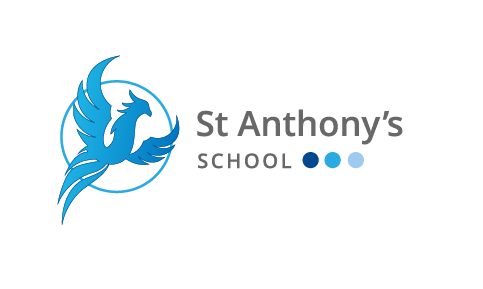 PERSON SPECIFICATION Experience of teaching in the 7-14 age range. A thorough, up to date knowledge of a range of teaching, learning and behaviour management strategies and how to implement them effectively. Some training or experience of pupils with social, emotional and mental health and autistism, this could be professionally or personally.Possession of a recognised teaching qualification together with a sound knowledge of the informal and formal education of children and young people.Evidence of development of new curriculum materials in order to engage young people.A commitment to curriculum innovation.Excellent written and verbal communication skills and an ability to work effectively with schools, parents, young people and other agencies.Experience of working effectively and flexibly with teams of teachers and support workers in Alternative Curriculum settings.Good organisational skills alongside the ability to be flexible. A high level of emotional resilience. A sense of humour.